L’AFR, c’est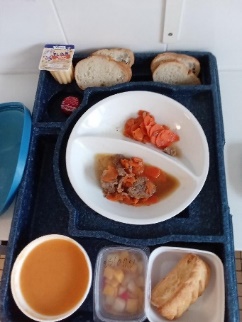 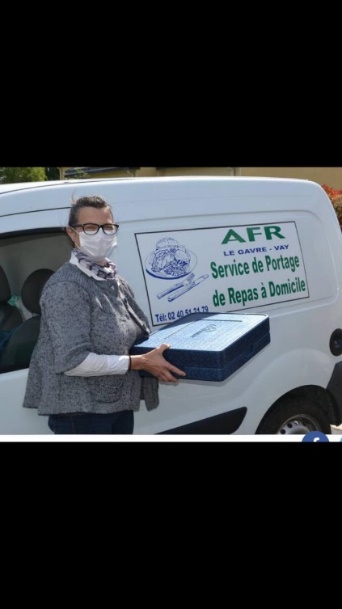 